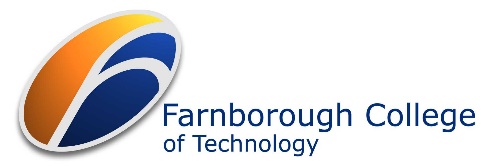 FARNBOROUGH COLLEGE OF TECHNOLOGYJOB DESCRIPTIONJOB TITLE:			Learning Support Assistant RESPONSIBLE TO:	Assistant PrincipalFACULTY/SECTION:	General EducationLOCATION:			Boundary Road, FarnboroughHOURS:			Part Time / Term TimeOBJECT OF JOBTo provide tailored learning support and personal care to individual learner/sTo provide practical support to tutors in the classroom, across all academic faculties within the CollegeTo promote Equality and Diversity and ensure  Safeguarding and Protection of learners, in accordance with College policies and proceduresDESCRIPTION OF MAIN RESPONSIBILITIESTo provide basic personal care to students with disabilities and/or learning difficulties if requiredTo support students to learn effectively as possible both in group situations and individually, inside and outside the classroom.For example:Clarifying instructionsEnsuring the student is able to use necessary equipmentMotivating and encouraging the student/sAssisting in areas of specific difficulty, such as speech and language or writing tasksHelping students to concentrate on and finish work Developing appropriate resources to support the studentAssisting in the management of pupils social interactions and behaviourTo maintain and operate appropriate equipmentTo establish acceptance and inclusion of the student in the classroomTo carry out any specific duties as outlined in the students Education Health and Care Plan To help maintain up-to-date student recordsTo support and further the College Equal Opportunities PolicyTo ensure the Safeguarding and Protection of learnersNUMBER OF STAFF SUPERVISED AND GRADESN/AMAIN TYPES OF DECISIONS TAKENSkills development and those pertaining to Health & SafetyMAIN CONTACTSProgramme Manager, course tutors, studentsPERSON SPECIFICATIONSEDUCATIONAL ATTAINMENTS OR ACADEMIC /PROFESSIONAL QUALIFICATIONSGCSE passes in English and MathsGood general IT skillsPersonal Care and Manual Handling qualifications, or a willingness to undertakeESSENTIAL OR SPECIFIC SKILLS/COMPETENCIES OR APTITUDESInnovative approach to delivery of learning supportExcellent interpersonal/communication skillsAbility to assist students to learn new or improve skillsMIDAS mini bus test (desirable)Emergency First Aid at Work (desirable)DESIRABLE WORK EXPERIENCEExperience in personal careExperience in working with people with learning difficulties/disabilitiesPERSONALITY/BEHAVIOURAL CHARACTERISTICSCommitment to and empathy for students and adult learnersAbility to work with othersPersonal and flexible approachGenuine interest in  education and welfare of young peopleUnderstanding of  needs and expectations of young peopleSAFEGUARDINGThe College is committed to safeguarding and promoting  welfare of young people and vulnerable adults and expects all staff to share this commitment.This position will involve contact with young people and vulnerable adults. Consequently,  post-holder will be obliged to demonstrate and maintain ir suitability to work with young people and vulnerable adults. This will include a requirement to undertake an enhanced Disclosure and Barring check.SIGNED:						DATE: September 2021NAME:	Clair Bryan				Assistant Principal